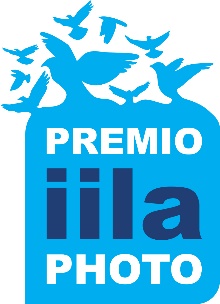 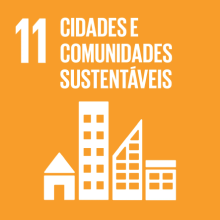 Edital de chamadaPHOTO IILAXIV edição Prêmio IILA-FOTOGRAFIA "Cidades e comunidades sustentáveis”FICHA TÉCNICAa. Dados pessoais:b. Informações sobre o trabalho: (para cada foto) Nome do arquivo de referência: SOBRENOME_NOME_nomedaobra.jpg ou TIFF 	c. Informações sobre o projeto. (máximo de 200 duzentas palavras)d. FotoAnexar fotografias (mínimo 5, máximo 10) com as seguintes características:Dimensões mínimas de 110 mm x 160 mm, resolução de 300 dpi em formato TIFF ou JPG. Os nomes dos arquivos devem ser determinados da seguinte maneira:SOBRENOME_NOME_nomedaobra.jpg (Exemplo: SILVA_JOAO_aobsessão.jpg)	e. Biografia. (máximo de 200 duzentas palavras)f. Enviar um portfólio de trabalhos realizados anteriormente (um único documento em PDF, formato A4, máximo de 20 páginas e 5MB, com dados completos do nome do fotógrafo, contatos, índice) 	O material deverá ser entregue até, e sob nenhuma hipótese além, o dia 28 de junho de 2023 (até as 23h59 deste dia, ora italiana, GMT+2) para o seguinte destinatário: premioiilafotografia@gmail.com com o seguinte escrito no campo assunto: PHOTO IILA, XIV edição: "Cidades e comunidades sustentáveis”1. Nome e sobrenome2. Data de nascimento3. Nacionalidade4. Cidade e país5. Endereço completo e atual6. Telefone celular e fixo 7. Endereço de e-mail 1. Título 2. Técnica 3. Dimensões4. Ano1. Título 2. Técnica 3. Dimensões4. Ano1. Título 2. Técnica 3. Dimensões4. Ano1. Título 2. Técnica 3. Dimensões4. Ano1. Título 2. Técnica 3. Dimensões4. Ano